18.12.2017 годаАдресный перечень территорий (объектов) нуждающихся в благоустройстве и подлежащих благоустройству в 2018-2022 годахБудаговского сельского поселения Тулунского района Иркутской областиРаздел 1. Адресный перечень дворовых территорий, нуждающихся в благоустройстве и подлежащих благоустройству в 2018-2022 годахСправочно:Общее количество дворовых территорий в муниципальном образовании Иркутской области 0 ед.Количество дворовых территорий, в  отношении которых проведена инвентаризация 0 ед.Количество дворовых территорий, подлежащих благоустройству, по результатам инвентаризации 0 ед.Раздел 2. Адресный перечень общественных территорий, нуждающихся в благоустройстве и подлежащих благоустройству в 2018-2022 годахРаздел 3. Адресный перечень объектов недвижимого имущества (включая объекты незавершенного строительства) и земельных участков, находящихся в собственности (пользовании) юридических лиц и индивидуальных предпринимателей, которые подлежат благоустройству не позднее 2020 года за счет средств указанных лиц в соответствии с заключенными соглашениямиГлава Будаговского сельского поселения                                   /И.А.Лысенко/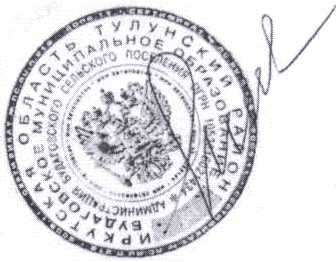 №Адрес дворовой территории многоквартирного дома (домов)Адрес дворовой территории многоквартирного дома (домов)Адрес дворовой территории многоквартирного дома (домов)Адрес дворовой территории многоквартирного дома (домов)Адрес дворовой территории многоквартирного дома (домов)Общая площадь дворовой территории, кв.мЧисленность населения проживающего в пределах дворовой территории, челОценка потребности в финансировании на восстановление благоустройства территории, тыс.руб.№Муниципальный район Иркутской областиСельское поселение Иркутской областиНаселенный пунктУлицаНомер дома, домов образующих дворовую территориюОбщая площадь дворовой территории, кв.мЧисленность населения проживающего в пределах дворовой территории, челОценка потребности в финансировании на восстановление благоустройства территории, тыс.руб.1--------№Адрес общественной территории многоквартирного дома (домов)Адрес общественной территории многоквартирного дома (домов)Адрес общественной территории многоквартирного дома (домов)Адрес общественной территории многоквартирного дома (домов)Адрес общественной территории многоквартирного дома (домов)Тип объектаОбщая площадь дворовой территории, кв.мЧисленность населения, имеющего удобный пешеходный доступ к основным площадкам территории, челОценка потребности в финансировании на восстановление благоустройства территории, тыс. руб.№Муниципальный район Иркутской областиСельское поселение Иркутской областиНаселенный пунктУлицаНомер дома, домов образующих дворовую территориюТип объектаОбщая площадь дворовой территории, кв.мЧисленность населения, имеющего удобный пешеходный доступ к основным площадкам территории, челОценка потребности в финансировании на восстановление благоустройства территории, тыс. руб.1ТулунскийБудаговскоеБудаговоЗаводская8бТерритория общего пользования (детская, спортивная площадка)7785502ТулунскийБудаговскоеБудаговоЛенина35аТерритория общего пользования (у сквера памяти)19108503ТулунскийБудаговскоеБудаговоОстровского 1бТерритория общего пользования (детская, спортивная площадка)6506504ТулунскийБудаговскоеБудаговоСоветская42вТерритория общего пользования (детская, спортивная площадка)650590№Адрес общественной территории многоквартирного дома (домов)Адрес общественной территории многоквартирного дома (домов)Адрес общественной территории многоквартирного дома (домов)Адрес общественной территории многоквартирного дома (домов)Адрес общественной территории многоквартирного дома (домов)Общая площадь земельного участка, кв.мЧисленность населения, проживающего в пределах территорий, челОценка потребности в финансировании на благоустройства территории, тыс.руб.№Муниципальный район Иркутской областиСельское поселение Иркутской областиНаселенный пунктУлицаНомер дома, домов образующих дворовую территориюОбщая площадь земельного участка, кв.мЧисленность населения, проживающего в пределах территорий, челОценка потребности в финансировании на благоустройства территории, тыс.руб.--------